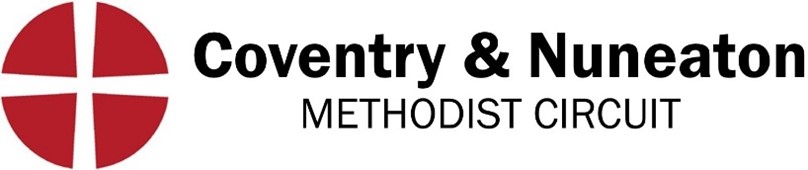 Circuit Treasurer neededFor a few months now we have been looking for our next Circuit Treasurer.This role is now very different from what it has been in the past. If you have any experience, or interest, in managing money, including good management of personal finances or in your employment, please consider whether you could help the circuit as a Circuit Treasurer.What do you need to know?we are paying for time for our Administrator to do most of the basic book-keeping, including paying invoices and bills, keeping records, paying and dealing with staff expenses, and other tasks which took lots of time in the pastwe use reliable computerised systemsthe finances of employment are dealt with through a national schemethere is some informal training for anybody who wants it and there is always professional advice availableour current treasurer, Mike Hobbs, has agreed to be available for support so that the new treasurer is not left on their own with the rolethe role will include being part of the Circuit Leadership Team and you'll have a role in the decision-making of the circuitmany treasurers enjoy their work for the ChurchWho are we looking for?somebody who loves God and cares about the Churcha person who is willing to take care with money and to help Circuit Meeting members understand the finances of the Circuita volunteer who can give some regular time to the circuit a Christian who will work with the Superintendent minister and the rest of the Circuit Leadership TeamWhy might you do this?God might have been prompting you to read this far!you will be offering your skills and time to the circuitit could be good for your CV, and for your personal or job developmentthe work will feel worth your time and commitmentIf you could consider this role please do be in touch before the end of January 2024.Contact Rev Jill Marsh    super@covnunmethodist.org.uk    or Mike Hobbs     treasurer@covnunmethodist.org.uk    to discover more about the role 